Publicado en Madrid el 14/12/2020 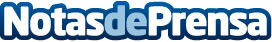 ¿Qué es SAP? Estos son los motivos por los que se debe invertir en este softwareEste software fue creado en Alemania en abril de 1973 por cinco antiguos empleados de IBM. Este grupo desarrolló el proyecto de dicho software estándar para gestionar procesos para empresas, y después de un año consiguieron lanzar su primer paquete de contabilidad con su sistema R/1, un procesamiento de datos en tiempo real. Este paquete es la base para el desarrollo de otros módulos posterioresDatos de contacto:Alvaro Lopez Para629456410Nota de prensa publicada en: https://www.notasdeprensa.es/que-es-sap-estos-son-los-motivos-por-los-que Categorias: Programación Software Recursos humanos http://www.notasdeprensa.es